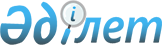 Шортанды ауданы әкімінің 2021 жылғы 21 мамырдағы № 7 "Шортанды ауданының аумағында сайлау учаскелерін құру туралы" шешіміне өзгеріс енгізу туралыАқмола облысы Шортанды ауданы әкімінің 2022 жылғы 12 қыркүйектегі № 5 шешімі. Қазақстан Республикасының Әділет министрлігінде 2022 жылғы 14 қыркүйекте № 29554 болып тіркелді
      ШЕШТІМ:
      1. Шортанды ауданы әкімінің 2021 жылғы 21 мамырдағы №7 "Шортанды ауданының аумағында сайлау учаскелерін құру туралы" шешіміне (нормативтік құқықтық актілерді мемлекеттік тіркеу тізілімінде № 8489 болып тіркелген) мынадай өзгерістер енгізілсін:
      жоғарыда көрсетілге шешімнің қосымшасы осы шешімнің қосымшасына сәйкес жаңа редакцияда жазылсын.
      2. Осы шешімнің орындалуын бақылау аудан әкімі аппаратының басшысы Ю. А. Зуеваға жүктелсін.
      3. Осы шешім алғашқы ресми жарияланған күнтізбелік он күн өткен соң қолданысқа енгізіледі.
      "КЕЛІСІЛДІ" Шортанды ауданының аумағындағы сайлау учаскелері
      № 692 сайлау учаскесі
      Орналасқан жері: Ақмола облысы, Шортанды ауданы, Шортанды кенті, Абылай хан көшесі, 26 А, Шортанды ауданының ішкі саясат, мәдениет, тілдерді дамыту және спорт бөлімінің "Ойын – сауық орталығы" коммуналдық мемлекеттік мекемесінің ғимараты.
      Шекаралары:
      50 лет Октября көшесі – 18 а, 53, 55, 56, 58, 60, 62, 63, 65, 67, 68, 69, 70, 71, 72, 73, 74, 75, 76, 77, 78, 79, 80, 81, 83, 85, 86, 87, 87/5, 88 А, 90;
      30 лет Победы көшесі – 27, 28, 29, 30А, 31, 32, 33, 34, 35, 36, 37, 38, 40, 42, 44, 45, 46, 48, 65;
      Степная көшесі – 1, 2, 3, 4, 4 а, 5, 6, 7, 8, 9, 10, 11, 12, 13, 14, 15, 16, 17, 18, 19, 20, 21, 22, 23, 24, 25, 26, 27, 29, 30, 31, 32, 33, 34, 35, 36, 37, 38, 39, 40, 42, 44, 46, 48, 50, 52, 54, 56, 58, 60;
      Александр Пушкин көшесі – 1, 2, 4, 6, 7, 8, 10, 12, 16, 17, 18, 18 а, 19, 20, 21, 23, 27, 30, 32, 36, 40, 42, 44, 46, 48, 50, 52;
      Комсомольская көшесі – 1, 1 а, 3, 6, 7, 8, 9, 10, 11, 12, 13, 14, 15, 17, 18, 19, 24;
      Михаил Лермонтов көшесі – 2, 3, 4, 5, 6, 7, 8, 9, 10, 11, 12, 13, 15, 16, 17, 18, 19, 20, 21, 22, 23, 24, 25, 26, 27, 29, 31, 33, 35, 37;
      Новая көшесі – 1, 1 Б, 1 А, 3, 3 А, 5, 7, 8, 9, 12, 13, 15, 18, 20, 22, 23 А, 24, 25, 26, 27, 28, 29, 30, 31, 33, 33 а, 35, 37, 39, 41, 43, 45, 47, 47 а, 49, 49 а, 51, 51 а, 52, 53, 53 а, 54, 55, 60, 85;
      Абай Кұнанбаев көшесі – 1, 3, 4, 5, 7, 9, 11;
      Советская көшесі – 21, 23, 25;
      Луговая көшесі – 1, 2, 3, 4, 5, 6, 7, 8;
      Амангелді Иманов көшесі – 3, 4, 5, 6, 7, 8, 9, 10, 12, 13, 14, 16, 17, 18, 19, 20, 21, 22, 23, 24, 25, 26, 27;
      Абылай хан көшесі – 2, 3, 4, 5, 5 а, 6, 7, 8, 9, 10, 11, 12, 13, 14, 15, 16, 17, 18, 19, 19 а, 20, 21, 21 а, 22, 23, 23 а, 24, 25, 27, 29, 30, 31, 33, 35, 37, 39, 41, 43, 45;
      Бейбітшілік көшесі – 1, 2, 3, 4, 5, 6, 7, 8, 10, 12, 14, 16, 17, 18, 19, 20, 21, 22, 23, 24, 25, 26, 27, 28, 29, 30, 31, 32, 34, 35, 36, 37, 38, 39, 40, 41, 42;
      Пролетарская көшесі – 49, 51, 54, 55, 56, 57, 59, 60, 61, 62, 63, 64, 65, 66, 68, 70;
      Южная көшесі – 49, 51, 53, 55, 57, 59, 61, 63, 64, 65, 66, 67, 68, 69, 70, 72, 74, 76, 78;
      Пионерская көшесі – 53, 55, 57, 59, 61, 62, 63, 64, 65, 66, 67, 68, 69, 70, 71, 72, 73, 74, 75;
      Киевская көшесі – 1, 2, 3, 4, 5, 6, 7, 8, 9, 10, 11, 12, 13, 14, 15, 16, 17, 18, 19, 20, 21, 22, 23, 24, 25, 26, 27, 28, 33, 34, 35, 36, 37, 38, 39, 40, 41, 42, 43, 44, 44 А, 45;
      Феликс Дзержинский көшесі – 46, 48, 50; 52; 54;
      Акмолинская көшесі – 1, 2, 3, 4, 5, 6, 7, 8, 9, 10, 11;
      Достық тұйық көшесі – 1, 2, 3, 4, 5, 6, 7, 8, 9, 10, 11, 12, 13;
      Атақоныс тұйық көшесі – 3, 5, 7, 9, 11, 12, 13, 14, 16, 18, 20, 22, 25;
      Мамыр тұйық көшесі – 3, 4;
      Құлагер тұйық көшесі – 15, 16, 17, 18, 19, 20, 21, 22, 23, 24, 25, 26, 28, 29А, 30, 32, 34;
      Көкпар тұйық көшесі – 17, 18, 19, 20, 21, 22, 23, 24, 25, 27, 28, 29, 30, 31, 32, 34, 35, 36, 37, 38, 39, 40, 41;
      Ынтымақ тұйық көшесі – 8, 9, 11, 12, 13, 14, 15, 16, 17, 18, 19, 20, 21, 22, 23, 24, 25, 26, 27, 28, 30, 31, 32, 33, 34, 35, 36, 38, 44;
      Северная көшесі – 25 а;
      Зеленый тұйық көшесі – 9, 10, 11, 12, 13, 14.
      № 693 сайлау учаскесі
      Орналасқан жері: Ақмола облысы, Шортанды ауданы, Шортанды кенті, Пионерская көшесі, 4, "Ақмола облысы білім басқармасының Шортанды ауданы бойынша білім бөлімі Шортанды кентінің № 1 жалпы орта білім беретін мектебі" коммуналдық мемлекеттік мекемесінің ғимараты.
      Шекаралары:
      50 лет Октября көшесі – 1, 2, 2 а, 2 б, 2 в, 2 Г, 3, 3 А, 4, 4 А, 5, 6, 6 А, 7, 8, 8 А, 9, 10, 11, 12, 15, 16, 17, 18, 18 А, 19, 20, 21, 22, 23, 24, 25, 26, 27, 28, 29, 30, 31, 32, 33, 34, 35, 36, 38, 39, 40, 41, 42, 42 А, 43, 44, 45, 47, 48, 49, 50, 51;
      Пролетарская көшесі – 1, 2, 3, 4, 5, 6, 7, 8, 9, 11, 12, 13, 14, 15, 17, 18, 19, 20, 21, 23, 25, 26, 27, 28, 29, 30, 31, 32, 33, 34, 35, 36, 37, 38, 39, 40, 41, 42, 43, 44, 45, 46, 47, 48, 50, 52, 54;
      Южная көшесі – 1, 1 а, 2, 2 а, 3, 4, 5, 6, 7, 8, 9, 10, 11, 12, 13, 14, 15, 16, 17, 18, 19, 20, 21, 22, 23, 24, 25, 26, 27, 28, 29, 30, 31, 32, 33, 34, 35, 36, 39, 40, 41, 43, 45, 47, 48, 50, 52, 54, 56, 58, 60, 62;
      Пионерская көшесі – 2, 3, 4, 5, 6, 7, 8, 9, 10, 11, 12, 13, 14, 15, 16, 17, 18, 19, 20, 21, 22, 23, 24, 25, 26, 27, 28, 29, 30, 31, 32, 33, 34, 35, 36, 37, 38, 39, 40, 42, 43, 44, 45, 46, 47, 48, 49, 50, 51, 52, 54, 56, 58, 60;
      Первомайская көшесі – 1, 2, 3, 4, 5, 6, 7, 8, 9, 10, 11, 12, 14, 15, 16, 17, 18, 19, 20, 21, 22, 24, 25, 26, 27, 31;
      30 лет Победы көшесі – 1, 2, 3, 4, 5, 6, 7, 8, 9, 10, 11, 12, 13, 14, 15, 17, 19, 20, 21, 22, 24, 26, 28, 30, 32;
      Советская көшесі – 1, 2, 4, 5, 6, 7, 10, 11, 13, 14, 15, 16, 17, 18, 19, 19 а;
      Феликс Дзержинский көшесі – 2, 2 а, 3, 5, 6, 7, 8, 9, 10 а, 12, 13, 14, 15, 16, 17, 17 а, 18, 20, 22, 22 а, 24, 24 а, 26, 28, 30, 32, 34, 36, 38, 40, 42, 44;
      Молодежная көшесі – 2, 3.
      № 694 сайлау учаскесі
      Орналасқан жері: Ақмола облысы, Шортанды ауданы, Шортанды кенті, Советская көшесі, 87, "Жер-Ана" жауапкершілігі шектеулі серіктестігінің ғимараты.
      Шекаралары:
      30 лет Победы көшесі – 51, 51 а, 53, 55, 56, 57, 58, 59, 61, 64, 66, 67, 68, 69, 70, 72, 73, 74, 75, 76, 77, 78, 79, 80, 81, 82, 83, 84, 85, 86, 87, 88, 89, 90, 91, 93, 95, 97, 101, 103, 105, 107, 109, 111, 111 а, 112, 113, 115 а;
      Амангелді Иманов көшесі – 28, 30, 32, 34, 36;
      Бейбітшілік көшесі – 43, 44, 45, 46, 47, 48, 49, 50, 51, 52, 53, 54, 55, 56, 57, 58, 60, 62, 64, 66, 68, 70, 72, 74, 76, 78, 80, 82;
      Киевская көшесі – 46, 47, 48, 49, 50, 51, 52, 53, 54, 55, 56, 57, 58, 59, 60, 61, 62, 63, 64, 65, 66, 67, 68, 69, 70, 71, 72, 73, 74, 74 а, 75, 76, 77, 78, 78 а, 79, 81, 83, 85, 87, 89, 91, 93, 95;
      Советская көшесі – 26, 27, 29, 31, 32, 35, 37, 41, 43, 44, 45, 47, 49, 51, 52, 53, 54, 55, 56, 57, 59, 60, 61, 62, 63, 64, 65, 67, 69, 71, 73, 77, 79, 81, 85, 87, 89;
      2-ші Кооперативная көшесі – 1, 2, 3, 4;
      Константин Кайдалов көшесі – 1, 2, 3, 4, 5, 6, 7, 8, 9, 10, 11, 12, 13, 13 а, 14, 15, 16, 17, 18, 19, 20, 21, 21 а, 22, 23, 24, 25, 26, 26 а, 29, 35;
      Гаражная көшесі – 3, 5, 6, 7, 8, 9, 10, 11, 12, 13, 14, 15, 17;
      Автомобилистов көшесі – 1, 1 а, 2, 3, 4, 5, 6, 7, 8, 9, 10, 11, 12, 13;
      Северная көшесі – 14, 15, 17, 19, 21, 33А, 63;
      Западный тұйық көшесі – 1, 2, 3, 4, 5, 7, 9, 10, 11, 12, 14, 17, 19, 20, 21;
      Құлагер тұйық көшесі – 4, 6, 9, 11, 12, 13, 14;
      Көкпар тұйық көшесі – 5, 6, 7, 8, 9, 10, 11, 12, 13, 14, 15, 16;
      Ынтымақ тұйық көшесі – 1, 2, 3, 4, 5, 6, 7;
      Азаттық тұйық көшесі – 1, 2, 3, 4, 4 А, 5, 6, 7, 8, 9, 10, 12, 13, 14, 15, 15 а, 16, 17, 17 а, 18, 19, 19 а, 23, 25, 25 а;
      Зеленый тұйық көшесі – 2, 3, 4, 5, 6, 7, 8.
      № 695 сайлау учаскесі
      Орналасқан жері: Ақмола облысы, Шортанды ауданы, Шортанды кенті, Нефтебазовская көшесі, 1, "Шортандинская нефтебаза" жауапкершілігі шектеулі серіктестігінің ғимараты.
      Шекаралары:
      Линейная көшесі – 4, 6, 8, 10, 12, 16, 18, 20, 22, 24, 28;
      Октябрьская көшесі – 1, 2, 3, 4, 5, 6, 7, 8, 9, 10, 11, 12, 13, 14, 15, 16, 17, 19, 20, 21, 22, 23, 24, 25, 26, 27, 28, 29, 30, 32, 33, 34, 36, 37, 38, 39, 40, 41, 42, 43, 44, 46, 48, 50, 51, 52, 53, 54, 55, 56, 57, 58, 59, 60, 61, 62, 63, 64, 65, 66, 67, 68, 69, 70, 71, 72, 73, 74, 75, 76, 78, 80, 82, 84;
      Виктор Шишлянников көшесі – 1, 2, 3, 4, 5, 6, 7, 10, 12, 13, 14, 15, 20, 21, 22, 23, 24, 25, 26, 27, 28, 29, 30, 31, 32, 33, 34, 36, 37, 38, 39, 40, 41, 42, 43, 44, 45, 46, 47, 48, 49, 50, 51 а, 52, 53, 54, 55, 56, 57, 58, 60, 61, 62, 63, 64, 65, 66, 67, 68, 69, 70, 71, 72, 73, 74, 77, 78, 79, 80, 81;
      Ардагер көшесі – 3, 4, 5, 6, 7, 8, 10, 12, 13, 14, 15, 16, 17, 18, 19, 20, 21, 22, 23, 24, 25, 26, 27, 28, 29, 30, 31, 32, 33, 34, 35, 36, 37, 38, 41, 42, 43, 44, 45, 46, 47, 48, 49, 50, 51, 52, 53, 54, 56, 57, 59, 61, 63, 63 а, 65;
      Юрий Смирнов көшесі – 1, 3, 5, 7, 9, 11, 13, 15, 17, 19, 21, 23, 25, 27, 29, 31, 33, 35, 36, 36 а, 60;
      Василий Чапаев көшесі – 2, 3, 4, 5, 6, 7, 11, 13, 15;
      Нефтебазовская көшесі – 1, 2, 3, 3 а, 4, 5, 6, 7, 8, 9, 11, 13;
      Казциковская көшесі – 1, 2, 3, 4, 5, 6;
      2-ші Казциковская көшесі – 2, 4, 6, 8, 10, 12, 14, 16, 18, 20, 22, 24, 26;
      Дорожная көшесі – 1, 3, 4, 5, 7, 7 а, 9, 11, 13, 15, 17, 19, 19 а, 21, 23, 25;
      Строителей көшесі – 1, 2, 3, 4, 5, 6, 7, 7 а, 8, 9, 10, 11 а, 12, 13, 14, 15, 17, 17 а;
      Қазанат тұйық көшесі – 6, 8, 14;
      Жетіген тұйық көшесі – 7, 9, 13;
      Темірқазық тұйық көшесі – 1, 7, 8;
      Береке тұйық көшесі – 7, 8, 9, 15, 17, 23.
      № 696 сайлау учаскесі
      Орналасқан жері: Ақмола облысы, Шортанды ауданы, Жолымбет кенті, Шоқан Уәлиханов көшесі, 31, "Ақмола облысы білім басқармасының Шортанды ауданы бойынша білім бөлімі Жолымбет кентінің № 2 жалпы орта білім беретін мектебі" коммуналдық мемлекеттік мекемесінің ғимараты.
      Шекаралары:
      Шоқан Уәлиханов көшесі – 1, 1 а, 2, 2 а, 9, 12, 13, 14, 15, 16, 17, 18, 19, 21, 22, 23, 24, 25, 26, 28, 30, 32;
      Абай Құнанбаев көшесі – 1, 2, 3, 4, 5, 6, 7, 8, 9, 10, 11, 12, 13, 14, 15, 16, 18, 20;
      Бауыржан Момышұлы көшесі – 2, 3, 12, 14, 15, 17, 18, 20, 21, 23, 24, 25, 26, 28, 38, 40;
      Юбилейная көшесі – 1, 2, 3, 5, 7, 9, 11, 13;
      40 лет Победы көшесі – 1, 2, 2 а, 3, 4, 5, 6, 7, 12, 14, 16, 21;
      Тоқтар Әубәкіров көшесі – 1, 2, 3, 4, 5, 6, 8, 10, 12;
      Бөгембай көшесі – 1, 2, 4, 6, 8, 10, 14, 15, 17, 20;
      Почтовая көшесі – 1, 3, 5, 7, 9.
      № 697 сайлау учаскесі
      Орналасқан жері: Ақмола облысы, Шортанды ауданы, Жолымбет кенті, Мұхтар Әуезов көшесі, 1, "Ақмола облысы білім басқармасының Шортанды ауданы бойынша білім бөлімі Жолымбет кентінің № 1 жалпы орта білім беретін мектебі" мемлекеттік мекемесінің ғимараты.
      Шекаралары:
      Абай Құнанбаев көшесі – 17, 19, 21;
      Шоқан Уәлиханов көшесі – 33, 35, 37, 39, 41, 42, 43, 44, 46;
      Набережная көшесі – 2, 3, 4, 6, 7, 8, 10;
      Павла Поповича көшесі – 1, 2, 3, 4, 5, 6, 7, 8, 9, 9 а, 10, 10 а, 11, 12, 13, 14, 15, 16, 17, 18, 20, 21, 22, 23, 25, 27, 29, 30, 34, 36, 40, 42, 44, 46, 50;
      Дачная көшесі – 2, 4, 6, 8, 10;
      Дина Нұрпейісова көшесі – 6, 8, 10, 18, 20, 22, 24, 40;
      Строительная көшесі – 1, 3, 4, 5, 6, 7, 9, 10, 11, 12, 14;
      Абылай хан көшесі – 2, 3, 5, 6, 7, 10, 12, 13, 14, 16, 17, 18, 19, 20, 21, 22;
      Төле би көшесі – 3, 4, 5, 6, 11, 12, 14;
      Сәкен Сейфуллин көшесі – 5, 7, 9, 11, 13, 15, 17, 19, 21, 22, 23;
      Комсомольская көшесі – 1 а, 2, 4, 6, 8, 10, 12, 13, 14, 15, 16, 17, 18, 19, 20, 21 а, 22, 24, 25, 26, 27, 28, 29, 30, 31, 32, 33, 34, 36, 38, 39, 40, 41, 43, 44, 45, 48, 49, 51, 52, 58, 60;
      Мұхтар Әуезов көшесі – 1, 3, 4, 5, 6, 7, 8, 10, 11, 12, 13, 14, 15, 16, 17, 22, 24, 26, 28, 29, 30, 31, 32, 33, 34, 35, 36, 37, 38, 39, 40, 41, 42, 43, 44;
      Қазыбек би көшесі – 1, 2, 5, 9;
      Мұқағали Мақатаев көшесі – 4, 10, 12, 13, 14, 15, 17;
      Степная көшесі – 1, 4;
      Қабанбай батыр көшесі – 3, 4, 6, 9, 12, 14, 15, 16, 17;
      Мирный тұйық көшесі – 2, 3, 4, 5, 7, 8, 10, 22, 26.
      № 698 сайлау учаскесі
      Орналасқан жері: Ақмола облысы, Шортанды ауданы, Жолымбет кенті, Абай Құнанбаев көшесі, 14, Шортанды ауданының ішкі саясат, мәдениет, тілдерді дамыту және спорт бөлімінің "Ойын - сауық орталығы" коммуналдық мемлекеттік мекемесінің ғимараты.
      Шекаралары:
      8 март көшесі – 1, 1 а, 1 б, 2, 2 а, 2 б, 3, 4, 5, 6, 7, 9, 10, 11, 13, 14, 15, 17, 18, 19, 22, 23, 24, 26, 28, 30, 32;
      Ақан Сері көшесі – 1, 5, 8, 9, 10-2, 11, 13, 15, 19, 27, 28, 32, 34, 36, 40, 42;
      Фабричная көшесі – 1, 3, 4, 5, 7, 9;
      Жамбыл Жабаев көшесі – 2, 3, 5, 6, 14, 18, 22, 24, 26, 41, 45, 49, 51, 55, 59, 65;
      Театральная көшесі – 1 а, 4, 5, 6, 7, 9, 10, 11, 12, 13, 15, 16, 24, 26, 28;
      Федор Глинин көшесі – 1, 4, 10-1, 10, 16, 17, 18, 20, 22, 24, 28;
      Александр Пушкин көшесі – 2, 2 а, 5, 7, 8, 9, 10, 11, 12;
      Атамекен көшесі – 1, 3, 5, 6, 7, 8, 9, 13, 15, 16, 18, 19, 20, 21, 22, 23, 24, 25, 26, 28, 29, 30, 35, 40, 42, 48, 50, 52, 54, 58, 62;
      Эфельная көшесі – 1, 13;
      Валерий Чкалов көшесі – 1, 2, 3, 6, 14, 15, 20, 27;
      Әйтеке би көшесі – 1, 4, 5;
      Бейбітшілік көшесі – 2, 5, 7, 9, 11, 12, 13, 14, 15, 16, 17, 18, 19, 20, 21, 22, 22 а, 23, 24, 26, 27, 29, 31, 32, 33, 34, 35, 36, 37, 38, 39, 41, 43, 43 а, 45, 47, 49, 55, 57, 58, 59, 60, 61, 64;
      Құрманғазы көшесі – 1, 2, 3, 4, 5, 7, 11, 19, 20, 21, 22, 23, 24, 25, 26, 28, 29, 30, 33, 35, 36, 37, 38, 39, 40, 41, 42, 44;
      Мәншүк Мәметова көшесі – 6, 8, 10, 14, 22, 26, 28, 30, 32, 34, 38, 40, 42, 44;
      Заречная көшесі – 3, 4, 19.
      № 699 сайлау учаскесі
      Орналасқан жері: Ақмола облысы, Шортанды ауданы, Жолымбет кенті, Абай Құнанбаев көшесі 9 үй, "Ақмола облысы білім басқармасының Шортанды ауданы бойынша білім бөлімінің жанындағы Жолымбет кентінің балалар-жасөспірімдер шағырмашылық орталығы" мемлекеттік коммуналдық қазыналық кәсіпорнының ғимараты.
      Шекаралары:
      Бәйтерек көшесі – 2, 4А, 7, 13, 15, 30;
      Ахмет Байтұрсынов көшесі – 1, 3, 6, 7, 8, 10, 11, 12, 13, 16, 17, 18, 19, 20, 22, 23, 24, 26, 27, 34, 36, 38, 41, 45, 53;
      Андрей Гапич көшесі – 1, 3, 5, 8;
      Михаил Лермонтов көшесі – 2, 3, 14;
      Наурызбай батыр көшесі – 1, 2, 16, 21, 23, 24, 25, 27, 28, 30, 32, 36, 38, 44; Шахтерская көшесі – 9, 11, 33;
      Райымбек батыр көшесі – 10, 12, 14, 15, 16, 18, 22;
      Ілияс Есенберлин көшесі – 3, 7, 9, 15, 17;
      Майская көшесі – 4, 7, 8, 15, 24, 28, 30, 42, 44, 46;
      Ыбырай Алтынсарин көшесі – 4, 13, 19, 21, 23, 25, 27, 29, 35;
      Акмолинская көшесі – 5, 7, 15;
      Мағжан Жұмабаев көшесі – 7;
      Новая көшесі – 4, 5, 6, 7, 8, 9, 12, 13, 14, 15, 16, 18, 19, 23, 25, 27, 28, 29, 31/1, 37, 39;
      Юрий Гагарин көшесі – 4, 5, 6, 8, 10, 12, 14, 16, 18, 19, 20, 21, 22, 23, 24, 26, 27, 27 а, 28, 29, 32, 33, 36, 37, 37-1, 38, 44, 46, 46 а, 48, 52;
      Оралхан Бөкей көшесі – 1, 2, 3, 4, 5, 6, 8, 9, 10, 12, 14, 15, 16, 18, 19, 21, 21 а, 22, 23, 24, 25, 26, 27, 28, 29, 30, 31, 32, 34, 36, 37;
      Сәбит Мұқанов көшесі – 1, 2, 3, 5, 11, 13, 19, 27, 33;
      Северная көшесі – 5, 7, 10, 11, 15, 16, 17, 19, 34;
      Максим Горький көшесі – 1 а, 1, 2, 3, 4, 5, 6, 7, 9, 11, 12, 14, 15, 16, 17, 18, 19, 21, 24, 24 а;
      Амангелді Иманов көшесі – 1, 1 а, 5, 6, 16, 22, 23, 24, 31;
      Карагандинская көшесі – 1, 2, 3, 5, 6, 14, 18.
      № 700 сайлау учаскесі
      Орналасқан жері: Ақмола облысы, Шортанды ауданы, Андреевка ауылы, Мұхтар Әуезов көшесі, 37, "Ақмола облысы білім басқармасының Шортанды ауданы бойынша білім бөлімі Андреевка ауылының жалпы орта білім беретін мектебі" коммуналдық мемлекеттік мекемесінің ғимараты.
      Шекаралары: Андреевка ауылы.
      № 701 сайлау учаскесі
      Орналасқан жері: Ақмола облысы, Шортанды ауданы, Октябрьское ауылы, Жастар көшесі, 4, "Ақмола облысы білім басқармасының Шортанды ауданы бойынша білім бөлімі Октябрьский ауылының негізгі орта мектебі" коммуналдық мемлекеттік мекемесінің ғимараты.
      Шекаралары: Октябрьское ауылы.
      № 702 сайлау учаскесі
      Орналасқан жері: Ақмола облысы, Шортанды ауданы, Петровка ауылы, Төле би көшесі, 23 Б, "Петровское" акционерлік қоғамы клубының ғимараты.
      Шекаралары: Петровка ауылы, Новокавказское өзге қонысы.
      № 703 сайлау учаскесі
      Орналасқан жері: Ақмола облысы, Шортанды ауданы, Белое Озеро ауылы, Достық көшесі, 30 Б, "Ақмола облысы білім басқармасының Шортанды ауданы бойынша білім бөлімі Белое Озеро ауылының негізгі орта мектебі" коммуналдық мемлекеттік мекемесінің ғимараты.
      Шекаралары: Белое Озеро ауылы.
      № 704 сайлау учаскесі
      Орналасқан жері: Ақмола облысы, Шортанды ауданы, Қара-Адыр бекеті, Школьная көшесі, 20, "Ақмола облысы білім басқармасының Шортанды ауданы бойынша білім бөлімі Қара-Адыр бекетінің негізгі орта мектебі" коммуналдық мемлекеттік мекемесінің ғимараты.
      Шекаралары: Қара-Адыр бекеті.
      № 705 сайлау учаскесі
      Орналасқан жері: Ақмола облысы, Шортанды ауданы, Пригородное ауылы, Школьная көшесі, 3, "Ақмола облысы білім басқармасының Шортанды ауданы бойынша білім бөлімі Пригородный ауылының жалпы орта білім беретін мектебі" коммуналдық мемлекеттік мекемесінің ғимараты.
      Шекаралары: Пригородное ауылы, Баскөл өзге қонысы.
      № 706 сайлау учаскесі
      Орналасқан жері: Ақмола облысы, Шортанды ауданы, Камышенка ауылы, Абай көшесі 23 А үй, "Камагро" жауапкершілігі шектеулі серіктестігінің ғимараты.
      Шекаралары: Камышенка ауылы.
      № 707 сайлау учаскесі
      Орналасқан жері: Ақмола облысы, Шортанды ауданы, Дамса ауылы, Александр Велижанцев көшесі, 25, "Ақмола облысы білім басқармасының Шортанды ауданы бойынша білім бөлімі Дамса ауылының В.П. Кузьмин атындағы жалпы орта білім беретін мектебі" коммуналдық мемлекеттік мекемесінің ғимараты.
      Шекаралары: Дамса ауылы.
      № 708 сайлау учаскесі
      Орналасқан жері: Ақмола облысы, Шортанды ауданы, Научный кенті, Мерей көшесі, 11, "Ақмола облысы білім басқармасының Шортанды ауданы бойынша білім бөлімі Научный кентінің жалпы орта білім беретін мектебі" коммуналдық мемлекеттік мекемесінің ғимараты.
      Шекаралары: Научный кенті.
      № 709 сайлау учаскесі
      Орналасқан жері: Ақмола облысы, Шортанды ауданы, Степное ауылы, Сарыарқа көшесі, 2, "Ақмола облысы білім басқармасының Шортанды ауданы бойынша білім бөлімі Степной ауылының жалпы орта білім беретін мектебі" коммуналдық мемлекеттік мекемесінің ғимараты.
      Шекаралары: Степное ауылы.
      № 710 сайлау учаскесі
      Орналасқан жері: Ақмола облысы, Шортанды ауданы, Бозайғыр ауылы, Бейбітшілік көшесі, 5 А, "Ақмола облысы білім басқармасының Шортанды ауданы бойынша білім бөлімі Бозайғыр ауылының жалпы орта білім беретін мектебі" коммуналдық мемлекеттік мекемесінің ғимараты.
      Шекаралары: Бозайғыр ауылы.
      № 711 сайлау учаскесі
      Орналасқан жері: Ақмола облысы, Шортанды ауданы, Ключи ауылы, Ынтымақ көшесі, 5 Б, "Ақмола облысы білім басқармасының Шортанды ауданы бойынша білім бөлімі Ключи ауылының негізгі орта мектебі" коммуналдық мемлекеттік мекемесінің ғимараты.
      Шекаралары: Ключи ауылы.
      № 712 сайлау учаскесі
      Орналасқан жері: Ақмола облысы, Шортанды ауданы, Төңкеріс бекеті, Сәкен Сейфуллин көшесі, 8 Г, "Ақмола облысы білім басқармасының Шортанды ауданы бойынша білім бөлімі Төңкеріс бекетінің негізгі орта мектебі" коммуналдық мемлекеттік мекемесінің ғимараты.
      Шекаралары: Төңкеріс бекеті
      № 713 сайлау учаскесі
      Орналасқан жері: Ақмола облысы, Шортанды ауданы, Бектау ауылы, Дінмұхамед Қонаев көшесі, 3, "Ақмола облысы білім басқармасының Шортанды ауданы бойынша білім бөлімі Бектау ауылының жалпы орта білім беретін мектебі" коммуналдық мемлекеттік мекемесінің ғимараты.
      Шекаралары: Бектау ауылы, Қаражар ауылы.
      № 714 сайлау учаскесі
      Орналасқан жері: Ақмола облысы, Шортанды ауданы, Конкрынка ауылы, Қаныш Сатбаев көшесі, 4, "Бектау" жауапкершілігі шектеулі серіктестігінің асхана ғимараты.
      Шекаралары: Конкрынка ауылы.
      № 715 сайлау учаскесі
      Орналасқан жері: Ақмола облысы, Шортанды ауданы, Мықтыкөл ауылы, Райымбек батыр көшесі, 12, "Ақмола облысы білім басқармасының Шортанды ауданы бойынша білім бөлімі Мықтыкөл ауылының негізгі орта мектебі" коммуналдық мемлекеттік мекемесінің ғимараты.
      Шекаралары: Мықтыкөл ауылы.
      № 716 сайлау учаскесі
      Орналасқан жері: Ақмола облысы, Шортанды ауданы, Новоселовка ауылы, Сәкен Сейфуллин көшесі, 20, "Ақмола облысы білім басқармасының Шортанды ауданы бойынша білім бөлімі Новоселовка ауылының жалпы орта білім беретін мектебі" коммуналдық мемлекеттік мекемесінің ғимараты.
      Шекаралары: Новоселовка ауылы, Новопервомайское ауылы, Қаратөбе ауылы, Первомайское өзге қонысы.
      № 718 сайлау учаскесі
      Орналасқан жері: Ақмола облысы, Шортанды ауданы, Ошақ ауылы, Желтоқсан көшесі, 9, Шортанды ауданының ішкі саясат, мәдениет, тілдерді дамыту және спорт бөлімінің "Ойын-сауық орталығы" коммуналдық мемлекеттік мекемесінің ғимараты.
      Шекаралары: Ошақ ауылы.
      № 719 сайлау учаскесі
      Орналасқан жері: Ақмола облысы, Шортанды ауданы, Новокубанка ауылы, Кан Де Хан көшесі, 1 а, Шортанды ауданының ішкі саясат, мәдениет, тілдерді дамыту және спорт бөлімінің "Ойын-сауық орталығы" коммуналдық мемлекеттік мекемесінің ғимараты.
      Шекаралары: Новокубанка ауылы.
      № 720 сайлау учаскесі
      Орналасқан жері: Ақмола облысы, Шортанды ауданы, Алтайское ауылы, Болашақ көшесі 27 А үй, "Новокубанское" жауапкершілігі шектеулі серіктестігінің ғимараты.
      Шекаралары: Алтайское ауылы.
      № 721 сайлау учаскесі
      Орналасқан жері: Ақмола облысы, Шортанды ауданы, Раевка ауылы, Абай көшесі, 16, "Ақмола облысы білім басқармасының Шортанды ауданы бойынша білім бөлімі Раевка ауылының жалпы орта білім беретін мектебі" коммуналдық мемлекеттік мекемесінің ғимараты.
      Шекаралары: Раевка ауылы.
      № 722 сайлау учаскесі
      Орналасқан жері: Ақмола облысы, Шортанды ауданы, Гуляй Поле ауылы, Школьная көшесі, 2, "Ақмола облысы білім басқармасының Шортанды ауданы бойынша білім бөлімі Гуляй Поле ауылының негізгі орта мектебі" коммуналдық мемлекеттік мекемесінің ғимараты.
      Шекаралары: Гуляй Поле ауылы.
      № 723 сайлау учаскесі
      Орналасқан жері: Ақмола облысы, Шортанды ауданы, Егемен ауылы, Жамбыл Жабаев көшесі, 13, "Нур Астық Kz" жауапкершілігі шектеулі серіктестігінің медициналық пунктінің ғимараты.
      Шекаралары: Егемен ауылы.
      № 724 сайлау учаскесі
      Орналасқан жері: Ақмола облысы, Шортанды ауданы, Новограф ауылы, Бейбітшілік көшесі, 16, Шортанды ауданының ішкі саясат, мәдениет, тілдерді дамыту және спорт бөлімінің "Орталықтандырылған кітапханалық жүйе" мемлекеттік мекемесінің ғимараты.
      Шекаралары: Новограф ауылы.
					© 2012. Қазақстан Республикасы Әділет министрлігінің «Қазақстан Республикасының Заңнама және құқықтық ақпарат институты» ШЖҚ РМК
				
      Шортанды ауданының әкімі

С.Шабаров

      Шортанды ауданды қаумақтықсайлау комиссиясыныңтөрағасы
Шортанды ауданының әкімі
2022 жылғы 12 қыркүйектегі
№ 5 Шешіміне
қосымшаШортанды ауданы әкімінің
2021 жылғы "21" мамырдағы
№ 7 шешіміне
қосымша